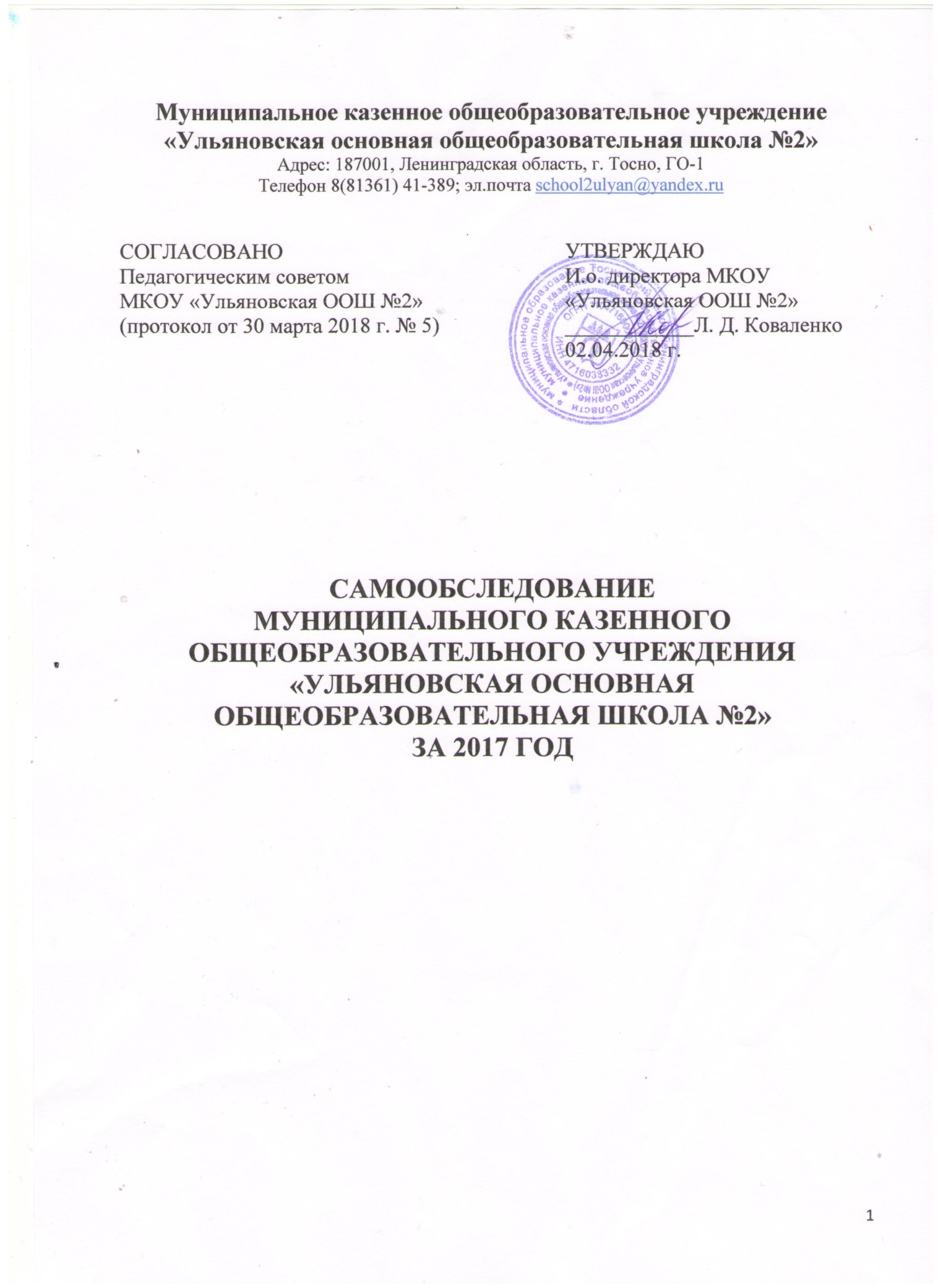 Аналитическая частьОбщие сведения об образовательной организацииПо своему статусу школа является муниципальным казенным учреждением. По типу - общеобразовательная организация. Учреждение оказывает образовательные и воспитательные услуги по обеспечению бесплатного начального и основного общего образования всех детей, проживающих на территории ГО-1 (в/ч 28031).Уровни образования в соответствии с лицензией:Филиалов, структурных подразделений нет.Информационные данные о МКОУ «Ульяновская ООШ №2» в 2016 - 2017 учебном году /на конец учебного года/          Школа осуществляет свою деятельность на основе личностно-ориентированного подхода. Такой подход позволяет создавать условия для проявления и реализации способностей обучающихся, обеспечивать успешную социализацию школьников, конкурировать в современной образовательной среде.  В школе обучаются дети из семей, имеющих различный социальный статус. Система управления организациейВ Школе сформирована оптимальная система управленческой деятельности, позволяющая создать условия не только для функционирования, но и развития общеобразовательного учреждения в соответствии с Программой развития. В управление школьной жизнью включены все участники образовательного процесса: учащиеся, родители, педагоги.Структура органов управления Школой соответствует Уставу Школы и сочетает административный ресурс и общественные формы управления. В Школе функционируют:  Управляющий Совет образовательной организации, педагогический совет, родительский комитет, Совет профилактики, Методический совет, школьные методические объединения учителей, детская организация «Бригантина», что позволяет реализовать государственно-общественный характер управления, существенно повысить его эффективность и результативность.Управляющий Совет является высшим органом самоуправления и представляет интересы всех участников образовательного процесса. В его составе 9 членов с равным представительством учителей, учащихся, родителей, избранных на демократической основе. Цель создания Совета  содействие осуществлению самоуправленческих начал, развитию инициативы коллектива, реализации прав автономии школы в решении вопросов, способствующих организации образовательного процесса и финансово-хозяйственной деятельности, расширению коллегиальных, демократических форм управления. Заседания Управляющего Совета ОО являются открытыми, на них могут присутствовать представители всех групп участников образовательного процесса, представители учредителя, органов самоуправления. Управляющий Совет ОО работает в тесном контакте с администрацией школы и общественными объединениями в соответствии с действующим законодательством. Совет ОО имеет право утверждать Программу развития, локальные акты, правила для учащихся, структуру школы по представлению директора, бюджет школы, положение о стипендиях для учащихся, вносить предложения об изменении и дополнении Устава, принимать решения по вопросам жизнедеятельности школы, которые не регламентированы в Уставе.Председатель Управляющего Совета ОО совместно с директором представляет интересы школы в государственных, общественных объединениях, а также наряду с родителями - интересы учащихся, обеспечивая социально-правовую защиту несовершеннолетних. Совет ОО имеет право заслушивать отчеты администрации школы, а также руководителей органов самоуправления о проделанной работе. Совет ОО поддерживает начинания, начатые по инициативе педагогов, учащихся, родителей, которые способствуют развитию школы. Главным коллегиальным законодательным органом управления школой является педагогический совет, цель которого  объединить усилия педагогического коллектива на повышение эффективности образовательного процесса, внедрение в практику достижений педагогической науки и передового педагогического опыта, демократизировать систему управления школой. Для проведения тематического педагогического совета создаются творческие группы.Как одна из форм общественного самоуправления, в школе действует родительский комитет, задачами которого являются помощь школе в осуществлении обязательного основного общего образования, укрепление семьи и школы в целях обеспечения единства воспитательного влияния на детей, привлечение родительской общественности к активному участию в жизни школы, к организации внеклассной воспитательной работы, помощь школе в укреплении хозяйственной и материальной базы. Ежегодно по инициативе классных родительских комитетов осуществляется оформление школы, озеленение, а также ремонт классных комнат.Порядок формирования органов управления Школой, их компетенция и порядок организации их деятельности определяются соответствующими локальными актами Школы, и осуществляется на основе плана работы, который соответствует образовательной программе Школы.Условия осуществления образовательного процесса.Режим работы учреждения Школа работает по графику пятидневной рабочей недели.Начало уроков - 8 ч. 30 мин.Продолжительность урока - 45 минут. Продолжительность перерывов между уроками составляет - 10 минут, после 2 -го, 3 -го - 20 минПродолжительность учебного года в 1 классе - 33 недели, во 2-8-х классах не менее 34 учебных недель, в 9-х от 34 до 37 недель с учётом государственной (итоговой) аттестации.Продолжительность каникул в течение учебного года составляет не менее 30 календарных дней:Осенние каникулы - 8 календарных дней,Зимние каникулы - 12 календарных дней,Весенние каникулы - 10 календарных дней,Летние каникулы - 1 класс - 13 недель, 2-8 классы - 12 недель.9 класс (выпускники) - не менее 8 недель.Для обучающихся в первом классе в течение года устанавливаются дополнительные каникулы - 7 календарных днейНачало учебного года 01 сентября.Форма организации учебного процесса - классно - урочная системаКадровое обеспечениеОбразовательное учреждение полностью укомплектовано преподавателями согласно штатному расписанию. В школе работает достаточно квалифицированный и стабильный педагогический коллектив, состоящий из 14 человек, из них 2 совместителя и 1 молодой специалист. Профессиональный уровень педагогических работниковСведения о повышении квалификации педагогических и руководящих кадров.Методическое обеспечение Методическая тема  образовательного учреждения:  «Совершенствование форм и методов учебно-воспитательного процесса путем использования инновационных технологий»Методическую работу в образовательном учреждении курирует:  Глущенко Юлия Юрьевна, заместитель директора по УВРМатериально-техническая база.Школа располагается на территории в 900  кв. м. Здание школы построено в 1961 году.   Учебных кабинетов 8, в том числе: -кабинет информатики- кабинет математики- кабинет истории и искусства-  кабинет русского языка и литературы- кабинет биологии и географии- кабинет физики и химии  (имеется лаборантская)- 2 кабинета начальных классов- актовый зал- библиотека- буфетВсе компьютеры подключены к сети Интернет, имеется электронная почта, школьный сайт.Рабочие места педагогов, административного состава и библиотека, оборудованы   персональными компьютерами, мультимедийными  проекторами, МФУ  принтерами, в кабинете информатики имеется  интерактивная доска. 1 цифровой фотоаппарат. Информационно-технологическое обеспечение. Перечень компьютеров и информационного оборудования.ИКТ используется при подготовке научно-исследовательских работ и презентаций учащихся для различных конкурсов и конференций, для подготовки и проведения уроков учителями, в работе клубов, внеклассных мероприятий и внеурочной деятельности.Библиотека расположена в оптимально оборудованном помещении, библиотечный фонд состоит из учебников, художественной и методической литературы.Инновационная деятельностьИнновационные направления работы образовательного учреждения: 	- Использование новейших образовательных, в т.ч. информационных технологий на уроках и при подготовке к ним	- Использование здоровьесберегающих технологий в работе школы	- Создание школьного сайта	- Введение электронного дневника	- Использование интерактивной доски на уроках 	- Использование системы для управления процессом образования «Апостроф»Библиотечный фонд.Общая характеристика: Объем библиотечного фонда – 8355 единиц, из них:- художественная и методическая литература  - 5692 единиц;- учебники – 2255 единиц;- электронные приложения к учебникам – 408 единиц.2.   Численность зарегистрированных пользователей библиотеки: 93 человека3.   Средний уровень посещаемости библиотеки – 10 человек в день4.   Количество посадочных мест для пользователей библиотеки: 125.   Книгообеспеченность 100%;6.   Обращаемость – 2441 единиц в год7.  Фонд библиотеки формируется за счет средств регионального и местного бюджета.Состав фонда и его использование:Фонд библиотеки соответствует требованиям ФГОС, учебники фонда входят в федеральный перечень, утвержденный приказом Минобрнауки от 31.03.2014 № 253 (с изменениями).Учащиеся обеспечены учебными пособиями в полном объеме. Отсутствует финансирование библиотеки на закупку периодических изданий и обновление фонда художественной литературы.Библиотека оснащена компьютером с выходом в интернет и многофункциональным устройством (принтер, сканер, ксерокс).С 2015 года ежегодно осуществляются закупки учебников для обучающихся начальной школы (Переход на УМК «Школы России») и основной школы по мере введения ФГОС ООО, обеспеченность учебниками – 100 %, что позволяет осуществлять качественный учебный процесс.Финансовое обеспечение учреждения 2017 год.На финансирование деятельности школы в 2017 году были утверждены ассигнования в сумме 9 986 160.06 руб. в том числе: субвенции из областного бюджета - 8 735 100.06 руб., средства местного бюджета - 1 251 060.00 руб. Освоение бюджетной сметы в 2017 году составило 98 %.Анализ средней заработной платы показал, что средняя заработная плата педагогического состава школы в 2017 году составила 41 759.20 руб. Задолженности по зарплате нет. В течение года выплаты по отпускным, листкам временной нетрудоспособности, выплаты различных пособий и компенсаций производились своевременно. Ежемесячно учителям и воспитателям производились стимулирующие выплаты.Средства муниципального бюджета в размере 1 251 060.00 руб. были направлены на:- поддержание и развитие материальной базы образовательной организации; - текущий ремонт образовательной организации (замена светильников на светодиодные в учебных кабинетах и рекреации на 2 этаже); - коммунальные услуги;- услуги связи;- расходы на содержание здания и помещений образовательной организации;- пособия по социальной помощи населению;- обеспечение безопасности образовательной организации;- проведение ежегодных медицинских осмотров сотрудников образовательной организации;- мероприятия по организации оздоровления детей;- приобретение компьютерного оборудования;- приобретение медикаментов;- обучение и повышение квалификации руководителя и педагоговСубсидии областного бюджета в размере 8 735 100.06 руб. были направлены на:- выплаты заработной платы с начислениями работникам образовательной организации; - Интернет;- приобретение технических средств обучения, расходных материалов для обеспечения учебного процесса;- приобретение компьютерного оборудования (ноутбук и принтер для кабинета физики);- приобретение учебников;- приобретение лицензионного программного обеспечения;-приобретение мебели для кабинета физики (парты, стулья, шкафы, демонстрационный стол, тумбы);- питание обучающихся в образовательной организации;-обеспечение молоком учащихся начальных классов;- капитальный ремонт пола, с заменой  линолеума в кабинете начальных классов на 1 этаже). 	В течение 2017 года администрацией школы были обеспечены условия по соблюдению государственной дисциплины при расходовании финансовых и материальных		Все обучающиеся начальных классов получали молоко бесплатно.В течение года питание обучающихся и воспитанников осуществлялось с учетом принципа рациональности питания в соответствии с примерным меню согласованным ТО ТУ Роспотребнадзора в Тосненском районе.Обеспечение условий безопасностиБольшое внимание уделяется вопросам обеспечения условий безопасного нахождения детей в школе. Результатом этой работы является отсутствие случаев травматизма, несущих последствия, опасные для жизни, пищевых отравлений в школьной столовой, чрезвычайных ситуаций. Сбоев в системе материально-технического обеспечения не было. Имеется в наличии достаточное количество средств пожаротушения, средств индивидуальной защиты органов дыхания для обучающихся и сотрудников школы, телефонная связь, работает домофон, видеонаблюдение. Оформлены информационные стенды для участников образовательного процесса, в системе проводятся инструктажи, учения по эвакуации из здания, тренировочные занятия на случай террористических актов.Система безопасности школы функционирует бесперебойно, находится в постоянном развитии, подвергается созидательному контролю со стороны органов государственного и общественного управления.Безопасные условия пребывания детей в школе обеспечивается также дежурством учителей в течение рабочего дня и сторожами в ночное время.Здание школы оборудовано системой АПС и системой для передачи сигнала о пожаре на центральный пульт г. Тосно и системой видеонаблюдения.Для подготовки обучающихся к успешным действиям по обеспечению собственной безопасности, безопасности общества и государства в школе преподается предмет ОБЖ в 5-9 классах, в начальной школе изучается модульно на уроках «Окружающий мир»,- организация и проведение учебных и учебно-тренировочных занятий с обучающимися с элементами моделирования опасных и экстремальных ситуаций.- организация внеклассной и внешкольной работы по вопросу обеспечения безопасности жизнедеятельности обучающихся:- встречи с работниками правоохранительных органов, сотрудниками ГИПДД., ОГПН, МЧС и Гои ЧС;- тематические выставки творческих  работ обучающихся;- соревнования, эстафеты, викторины, олимпиады по ОБЖ;- ежегодное проведения Дня защиты детей;- участие в акции «Колесо безопасности».Оценка образовательной деятельностиОбразовательная деятельность в Школе организуется в соответствии с Федеральным законом от 29.12.2012 № 273-ФЗ «Об образовании в Российской Федерации», ФГОС начального общего, основного общего образования, СанПиН 2.4.2.2821-10 «Санитарно-эпидемиологические требования к условиям и организации обучения в общеобразовательных учреждениях», основными образовательными программами по уровням, включая учебные планы, годовые календарные графики, расписанием занятий.Учебный план 1–4 классов ориентирован на 4-летний нормативный срок освоения основной образовательной программы начального общего образования (реализация ФГОС НОО), 5–9 классов – на 5-летний нормативный срок освоения основной образовательной программы основного общего образования (реализация ФГОС ООО в 5-7 классах).Сведения об успешности обучения обучающихся МКОУ «Ульяновская ООШ №2» по итогам 2016-2017 учебного годаПо результатам обученности успеваемость обучающихся составляет 66 человек, 100% из 2-9 классов.Численность/удельный вес численности учащихся, успевающих на "4" и "5" по результатам промежуточной аттестации, в общей численности учащихся -  27 человек (43%,), 3 (5%) ученика окончили учебный год с двумя «3», что может стать резервом повышения качества обучения, а также «полем» индивидуальной работы с данными учениками. Уровень достижений обучающихся по ступеням общего образованияАнализ успеваемости по итогам 2016-2017 учебного годаУровень обученности выпускников по результатам государственной (итоговой) аттестации в форме ОГЭВсе обучающиеся 9 класса успешно сдали экзамены и получили аттестатыУровень обученности учащихся 4 и 5 классов по результатам всероссийской проверочной работыСводная сравнительная информация об уровне социализации выпускниковВоспитательная работа              В  2017 учебном году школа работала над совершенствование воспитательной деятельности, способствующей развитию нравственной, физически здоровой личности, способной к творчеству и самоопределению.Воспитательная работа в 2016-2017 учебном году осуществлялась по следующим направлениям:-Гражданско-патриотическое воспитание;-Культурологическое, нравственное и духовное воспитание;-Трудовое воспитание и основы профессионального самоопределения;-Работа с одаренными детьми;-Здоровьесберегающее воспитание;-Правовое воспитание и культура безопасности;-Семейное воспитание; -Экологическое воспитание;-Профилактическая работа.Гражданско-патриотическое воспитаниеГражданско - патриотическое воспитание в школе ведется планово, системно  и является одним из приоритетных направлений в области воспитательной деятельности  школы. Работа с учащимися по гражданско-правовому, военно-патриотическому воспитанию осуществлялась в течение всего учебного года через проведение следующих мероприятий:Культурологическое, нравственное и духовное воспитание.Свою работу коллектив школы строит в соответствии с «Концепцией модернизации российского образования», в которой подчеркнуто, что одной из составляющей повышения качества современного образования является духовное развитие личности. Для развития нравственных качеств личности в течение учебного года проводились классные часы по проблемам нравственности на всех возрастных этапах, воспитательные мероприятия направленные на формирование у ребят отзывчивости, взаимной ответственности, безопасности, защищенности, чувства собственной значимости.Формированию эстетических качеств способствовали оформление тематических стендов к знаменательным датам в холле школы, плакатов, рисунков и т.д. Эстетический вкус в одежде развивается через проведение рейдов по проверке внешнего вида. Это способствует улучшению внешнего вида обучающихся, соблюдения требований в школьной форме. Эстетическому воспитанию уделялось большое внимание при проведении концертов, вечеров и выставок  в школе, при изготовлении открыток  к  всемирному празднику «День матери»; «День Победы»; «День снятия блокады» и т.п. Отношение к родителям, к матери- основа нравственного развития ребенка, сохранения православных традиций. Поэтому традиционно в школе проводятся мероприятия, посвященные Дню Матери, которые включают в себя проведение классных часов, концертов для мам, подготовку подарков,  выставок рисунков о мамах. Формированию норм культуры поведения, развитию умения презентовать свои творческие способности, проявлять эстетический вкус способствовали общешкольные мероприятия:-праздник осени- новогодние театрализованные представления для начальной и старшей школы;- конкурсно-развлекательное мероприятия;-  мероприятие  посвященное 8 марта Создание условий для развития у обучающихся творческих и интеллектуальных способностей обеспечивалось разнообразием мероприятий в рамках предметных недель.Трудовое воспитание и основы профессионального самоопределенияТрудовое воспитание в школе ежегодно расширяет условия для приобретения умений и навыков труда обучающихся. С целью воспитания у учащихся бережливости, дисциплинированности, аккуратности в течение года проводится регулярная уборка закрепленных территорий вокруг и внутри школы (субботники). Для решения задачи бережного отношения к школьному имуществу, определенной по итогам прошлого года, организован цикл бесед, проводится проверка сохранности учебников, рейды проверки состояния дневников, учебных пособий. Организовано дежурство в классах для развития навыков самообслуживающего труда. В школе проводится  профориентационная работа, направленная на осознанный выбор будущей образовательной перспективы и профессиональному самоопределению обучающихся. Классные  часы по этой тематике способствует созданию положительной мотивации, помогают   теоретическому  осмыслению роли той  или  иной  профессии: « Я выбираю  профессию», «Профессии,  специальности,  должности»,  «Мир  профессий и  информационные  технологии», «Прогноз  рынка  труда  на  ближайшие годы» «Самообразование,  саморазвитие  и  выбор  профессий» и  т.д. В 9 классе ведется элективный курс  «Как выбирать профессию», «Культура речи» 9 кл., «Диагностика в профильной подготовке» 9 кл. Учащиеся посетили в районную Ярмарку вакансий и учебных мест. Работа с одаренными детьмиОбеспечивается участие обучающихся в олимпиадах, творческих конкурсах, спортивных соревнованиях, расширяется использование возможностей дистанционных олимпиад и конкурсов. Успешность участия обучающихся достигается качественной подготовкой со стороны педагогов и классных руководителей, а также желанием и интересом обучающихся в создании личного портфолио достижений. Здоровьесберегающее воспитаниеВ течение всего учебного года было организовано горячее питание обучающихся, обеспечивался оптимальный температурный режим в помещениях, осуществлялся контроль над состоянием техники безопасности, противопожарной безопасности, соблюдением санитарно-гигиенических норм и правил. В рамках Годовой спартакиады в течение всего учебного года проводились спортивные соревнования по , мини- футболу, соревнования  по легкой  атлетики, турнир по футболуВ этом году команды школы приняли активное участие во всех районных и областных спортивных мероприятиях и занимали призовые места:В  зональных соревнованиях 53-й Областной спартакиады школьников по легкой атлетики  наша команда  заняла 2 место,  мини –футболу -1 место по Тосненскому району Ежедневно в классах на переменах проводится проветривание, на уроках- физминутки. В базе школе работают спортивные секции «Баскетбол» , «Хоккей». Для решения задач здоровьесбережения классные руководители на классных часах и родительских собраниях, обсуждали темы:  «Вред курения», «Алкоголизм», «Режим дня школьника», «Гигиена, зачем ее надо соблюдать», «Здоровье  и спорт», т.к. только тесное сотрудничество родителей, обучающихся и учителей дает положительные результаты.В рамках проведения  Международного  Дня  борьбы с наркоманией  в школе была оформлена выставка рисунков здоровья «Нарко-нет»и проведены   классные  часы. Проведен единый  всероссийский урок  по  основам безопасной  жизнедеятельности, а также в рамках Всемирного  дня  против  СПИДа прошли  классные  часы «Я  выбираю здоровый образ жизни».В  течение года проходили профилактические беседы о вреде употребления наркотиков, табакокурения в рамках тем уроков биологии, химии, физической культуры, ОБЖ; проводились Веселые старты «За здоровый образ жизни!»; конкурс рисунков, плакатов «Мы за здоровый образ жизни!».Социокультурное и медиакультурное воспитание.В течение учебного года проводились классные часы, просветительского характера о национальных, культурных, конфессиональных и прочих особенностей наций и народностей; интегрированные уроки: «Толерантность», «Мы  такие  разные», «Милосердие, сочувствие,  толерантность».,уроки доброты.Правовое воспитание и культура безопасности.По реализации этого направления проведены следующие мероприятия: единый всероссийский  урок по  основам  безопасности жизнедеятельности, классный час «Права и обязанности школьника», «Поступок и ответственность». Классными руководителями  проведены во всех классах беседы по темам: «Безопасность на реках и водоемах», «Правила  поведения в  общественных  местах и  дома» «Правила  дорожно -  транспортной  безопасности» и другие. Для предотвращений дорожно-транспортных происшествий и формирования культуры безопасного поведения реализуется программа обучения по БДД, проведены мероприятия, закрепленные  в плане работы  по   профилактике дорожной  безопасности. Для отработки навыков поведения в ЧС в школе проводились учебные эвакуации, на которых отработаны действия обучающихся и персонала при возникновении пожара в здании. Оформлены тематические стенды: «Умей действовать при пожаре», «План безопасности движения обучающихся по маршруту школа-дом», «Гражданская оборона и ЧС», «Терроризм- угроза обществу», «ОБЖ», на всех этажах размещены планы эвакуации на светоотражающей пленке.Для предупреждения негативных проявлений в отношении несовершеннолетних на общешкольном родительском собрании рассмотрена тема « О профилактике насилия и жестокости в  семье». В период  каникул для обеспечения занятости детей и предупреждения проблем в поведении проводятся  классные мероприятия, экскурсии..Реализован план совместной деятельности с ОДН по профилактике правонарушений, включающий мероприятия по правовому воспитанию, профилактике вредных привычек, пропаганде здорового образа жизни. Семейное воспитаниеВ целях обеспечения эффективного взаимодействия школы и семьи и реализации права родителей (законных представителей) на участие в решении образовательно-воспитательных задач в школе работает общешкольный родительский комитет.. Родителям обучающихся оказываются педагогические консультации, проводятся индивидуальные беседы об особенностях возраста и методах подхода к воспитанию ребенка, по профилактике суицида, употребления ПАВ, безнадзорности и правонарушений, сохранению и укреплению здоровья, т.е. ведется педагогическое просвещение родителей. Во всех классах с 1 по 9  проводились классные родительские собрания. На родительских собраниях проведены беседы для родителей «Трудные  подростки», «Поведения  на  уроках», «Общение  в семье.  как  средство  формирование личности  ребенка».Для обеспечения информирования родителей о жизнедеятельности школы и вовлечения в совместное решение задач образования и воспитания проведены общешкольные родительских собрания.   Достижению понимания между школой и родителями во многом способствует проведение совместных мероприятий, семейный праздник 1-4 классов в День матери,  акции « Покорми  птицу  зимой. В   основной школе организованы мероприятия  на  Новый  год, День  матери, 8  марта, окончание  учебного  года.  Экологическое воспитаниеПрактическая реализация направления осуществляется через следующие виды деятельности:1. Экскурсии в природу 1-4 класс.2. Проекты:    -Поделки из природных материалов     - Красная книга Ленинградской области     -Охрана окружающей среды    - О жизни животныхКомплексным средством является проведение коллективных творческих дел экологической направленности, которые позволяют подвести итоги познавательной деятельности обучающихся, обогатить их социальный опыт. Создается возможность участия в деле всех членов школьного коллектива, то есть обучающихся, педагогов и родителей. Создается атмосфера эмоционального единения участников дела. В этом году были проведены следующие коллективные дела:-Акция «Покорми птицу зимой». Ученики начальных классов проводили работу по поиску моделей кормушек из различного материала, собирали корм для птиц. -Акция «Чистый городок». Проведение субботников на территории школы .-Посадка цветов и уход за клумбами на школьном участке.-Неделя естествознания. Профилактическая работаВ 2016-2017 учебном году работа осуществлялась по направлениям: профилактика правонарушений и безнадзорности несовершеннолетних, охрана жизни и здоровья детей, социальная защита, предупреждение прогулов и второгодничества, просветительская деятельность, работа с родителями.По профилактике безнадзорности и правонарушений работа велась согласно поставленных задач: создание благоприятного микроклимата для обучающихся школы, развитие их способностей, творческой активности, воспитание духовно-нравственных ценностей, устранение причин, способствующих совершению детьми правонарушений, привлечение родителей для совместной работы в этом направлении; оказание социально-педагогической поддержки обучающимся различных категорий, профилактика девиантного и аддективного поведения.В отношении детей, требующих особого внимания, велся постоянный контроль согласно  сформированным спискам «семей риска», детей «группы риска» детей сирот и опекаемых.Бесплатным питанием за счет бюджета обеспечено 14 обучающихся из малообеспеченных семей .Профилактическая работа с неблагополучными семьями.В школе ведется контроль «семей риска», их на начало учебного года 2, в них воспитывается  2  уч-ся школы. В конце августа начале сентября социальный педагог совместно с администрацией, кл рук  и представителями родительского комитета посетили 2 семей «группы риска» с целью проверки готовности детей к новому учебному году, постановки на бесплатное питание.Профилактическая работа по предупреждению безнадзорности и правонарушений несовершеннолетних.В начале года скорректированы списки «трудных» обучающихся, согласно решению Совета профилактики на внутришкольный учет поставлены 2 обучающихся. Социальный педагог совместно с классными руководителями отслеживали их посещаемость, успеваемость и поведение, оказывалась индивидуальная помощь. Совместно с заместителем директора по ВР и классными руководителями данная категория обучающихся вовлекалась в подготовку и проведение общешкольных дел. С целью профилактики правонарушений на территории школы в учебное время организована система профилактической работы, состоящая из мероприятий различной направленности. запрещено курение (ведется контроль), с нарушителями проводятся профилактические беседы, ставятся в известность родители. Все конфликтные ситуации между обучающимися разбираются с привлечением родителей. Проводятся общешкольные линейки. Издаются приказы по наказанию нарушителей дисциплины. Работает Совет профилактики. Одним из главных направлений целенаправленной работы по предупреждению правонарушений и преступлений, социальной защите несовершеннолетних из социально- неблагополучных семей является проведение этапов операции «Подросток».В течение года проводились классные часы на правовую тематику, о вреде курения, алкоголя, наркотиков;  «Школьная форма»,  «Досуг школьника».Со стороны педагогического коллектива прилагается максимум усилий для того, чтобы обучающиеся из числа «трудных» не имели неудовлетворительной аттестации по предметам, оказывается индивидуальная помощь в ликвидации задолженностей, подбираются задания соответствующей сложности.Информация об основных достижениях обучающихся и педагогов за 2017 учебный годПедагогиОбучающиесяРегиональный  уровеньМуниципальный уровень-Результаты анализа показателей деятельности организацииДанные приведены по состоянию на 29 декабря 2017 года.Анализ показателей указывает на то, что МКОУ «Ульяновская ООШ №2» имеет достаточную инфраструктуру, которая соответствует требованиям СанПиН 2.4.2.2821-10 «Санитарно-эпидемиологические требования к условиям и организации обучения в общеобразовательных учреждениях» и позволяет реализовывать образовательные программы в полном объеме в соответствии с ФГОС общего образования.Школа укомплектована достаточным количеством педагогических и иных работников, которые имеют высокую квалификацию и регулярно проходят повышение квалификации, что позволяет обеспечивать стабильных качественных результатов образовательных достижений обучающихся.Наименование образовательной 
организацииМуниципальное казенное общеобразовательное учреждение «Ульяновская основная общеобразовательная школа №2» (МКОУ «Ульяновская ООШ №2»)РуководительКоваленко Лариса ДмитриевнаАдрес организации187001, Ленинградская область, г.Тосно, ГО-1Телефон, факс8(81361) 41-389Адрес электронной почтыschool2ulyan@yandex.ruУчредительАдминистрация МО «Тосненский район Ленинградской области» Ленинградской области в лице Комитета образования Администрации МО «Тосненский район Ленинградской области»Дата создания1961 годЛицензияОт 26.09.2016 г., № 414-16 серия 47 ЛО 1  № 0001569 Срок действия: бессрочноСвидетельство о государственной 
аккредитацииОт 18.04.  049-14 серия 47 А 01 № 0000309Срок действия: до 17.04.2025 г.Общее образованиеОбщее образование№п/пУровень образования121.начальное общее образование2.основное общее образованиеКоличественный состав1 ступень2 ступеньВсего классов-комплектов459Всего обучающихся384482Средняя наполняемость классов9,58,89,1№ п/пКатегорииЧел. един.1Общее кол-во обучающихся по списку822Многодетный семьи в которых воспитываются обучающиеся53В них воспитываются детей и подростков94Количество неполных семей175В них воспитываются детей и подростков266Неблагополучных семей «группы риска»17В них воспитываются детей и подростков18Число детей-сирот09Число детей находящихся под опекой010Число семей, относящихся к категории «малообеспеченные»811В них  детей и подростков812Несовершеннолетних, состоящих на учете в ОДН ОВД Тосненского р-на113Несовершеннолетних, состоящих на учете в КДН и ЗП114Несовершеннолетних, состоящих на внутришкольном учете115Численность детей-инвалидов116Количество несовершеннолетних обучающихся «на дому» (индивидуально)117Несовершеннолетние относящиеся категории «беженцы», вынужденные переселенцы018Несовершеннолетние из семей военнослужащих6219Несовершеннолетние из семей безработных2Количество человек             (на начало      2017 года)% от общего количества педагогов         (на начало года)Количество человек             (на конец                  2017 года)% от общего количества педагогов         (на конец  года)Всего педагогических работников1414Образовательный ценз- высшее профессиональное образование14100%14100%- среднее профессиональное образование0000Квалификационная категория- высшая квалификационная категория214,2%214,2%- первая квалификационная категория321,4%17%-молодые специалисты17%17%ФормыповышенияквалификацииКоличество педкадров, руководителей, прошедших курсы повышения квалификации.Количество педкадров, руководителей, прошедших курсы повышения квалификации.Количество педкадров, руководителей, прошедших курсы повышения квалификации.Количество педкадров, руководителей, прошедших курсы повышения квалификации.Количество педкадров, руководителей, прошедших курсы повышения квалификации.Количество педкадров, руководителей, прошедших курсы повышения квалификации.Формыповышенияквалификации2014-2015гг.2014-2015гг.2015-2016гг.2015-2016гг.2016-2017гг.2016-2017гг.ФормыповышенияквалификацииПедагогиРуковод.ПедагогиРуковод.ПедагогиРуковод.ИПК3-11-Дистанционно ПК618153Курсы профессиональной переподготовки -----2№НазваниеРуководительМО учителей начальных классовГлебова И. ВМО учителей математики и естественно научного циклаГлущенко Ю. Ю.МО учителей филологии и искусстваСырникова Т. А.МО классных руководителейШарафутдинова Н. А.Тип компьютераКоличествоГде используются (на уроке, факульт. занятии, управлении и др.)Компьютеры, Ноутбуки29Уроки, Библиотека, Внеклассные мероприятия, УправлениеПроекторы9Уроки, Внеклассные мероприятияИнтерактивная доска1урокиПринтеры,Многофункциональные устройства14Сканеры2Библиотека, Управление№Вид литературыКоличество единиц в фондеСколько экземпляров выдавалось за год1Учебная225512652Художественная52029843Справочная4231234Педагогическая67125Медиатека40857Класс2014-2015уч. г.2014-2015уч. г.2015-2016 уч. г.2015-2016 уч. г.2016-2017 уч. г.2016-2017 уч. г.Окончили школу с отличиемОкончили школу с отличиемОкончили школу с отличиемКлассУровень обученностиКачествознанийУровень обученностиКачествознанийУровень обученностиКачествознаний2014-2015 уч. г.2015-2016 уч. г.2016-2017  уч. г.4100%62,5%100%50 %100%56,2%2129100%50 %100%66,7%100%100%-1-классна «5» на «5-4»с одной «4»с одной «3»с «3»с «2»1 класс - 16 чел------2 класс- 8 чел-3115-3 класс-7 чел-6--1-4 класс-12 чел23117-5 класс-10 чел-4-16-6 класс-6 чел-4--2-7 класс-10 чел-4--6-8 класс-6 чел-1--419 класс-7 чел-2--5-Итого:2 из 66 чел27 из 66 чел2 из 66 чел3 из 66 чел36 из 66 чел1 из 66 чел 3%40%3%5%55%1,5%Предмет2014-2015 уч. г.2014-2015 уч. г.2015-2016 уч. г.2015-2016 уч. г.2016-2017 уч. г.2016-2017 уч. г.ПредметОсвоениеКачествоОсвоениеКачествоОсвоениеКачествоРусский язык100%83,3%100%100%100%85,7%Математика100%66,7%100%100%100%71,5%Биология100%50%100%33 %Обществознание 70%10%100 %43 %Химия50%0%100%33%История--100%100%Английский язык100%50%--Литература100%100%--Информатика и ИКТ100%0%--География67%33%--Государственная Итоговая Аттестация 2017Государственная Итоговая Аттестация 2017Государственная Итоговая Аттестация 2017Государственная Итоговая Аттестация 2017Государственная Итоговая Аттестация 2017Государственная Итоговая Аттестация 2017Государственная Итоговая Аттестация 2017Государственная Итоговая Аттестация 2017Государственная Итоговая Аттестация 2017Государственная Итоговая Аттестация 2017Предметы5 (отл.)4 (хор.)3 (удовл.)2 (неудовл.)УспеваемостьКачествоМакс.баллСред.баллСред.отм.Математика0520100%71,5%1715,143,71Русский язык2410100%85,7%3731,424,14История0100100%100%3232,004,00Биология0030100%0%2519,003,00Химия0120100%33%1916,333,33Обществознание032271%43%2822,703,14Обществознание (после пересдачи)0340100%43%3224,303,434 класс5 (отл.)4 (хор.)3(удовл.)УспеваемостьКачествоМакс.баллРусский язык354100%67%35 (39)Математика622100%80%16 (18)Окружающий мир452100%82%28 (31)5 классИстория043100%50%10 (15)Биология314100%50%20 (22)Математика422100%75%18 (20)Русский язык233100%63%42 (45)2014-2015 уч.г. (чел.,%)2015-2016 уч.г (чел.,%)2016-2017 уч.г. (чел.,%)Количество выпускников 9 классов, чел. 4147 из них: -поступившие в 10 класс, чел. 3 (75%)4 (28,5%)1 (14,2%)-поступившие в СПО, чел. -9 (64,3%)5 (71,4%)1(25%)1 (14,4%)-поступившие на работу, чел. -1 (7,2%)-- неработающие и не продолжающие обучение, чел. ---МесяцКалендарь знаменательных датФормы проведенияНоябрьДень народного единстваТематические классные часыЯнварьДень снятия блокадыКонкурс рисунков на  тему  «Блокада  Ленинграда»  и конкурс  стихотворений «Блокадный  дневник».ЯнварьДень снятия блокадыТоржественная линейка «900 блокадных дней»февральДень Защитника ОтечестваИгра для  5-9 классов «А ну-ка, мальчики!».февральДень Защитника ОтечестваКонкурс  рисунков  «Наша армия родная» 1-4 клАпреля День космонавтикиГагаринский  урокМайДень ПобедыУроки  Славы:1-3 кл «Дорогами войны» 4-6 кл «Память и беспамятство» МайДень ПобедыКлассный час 5-9 кл «Великая Победа..»ФИО участника ПредметНазвание конкурсаУровниУровниУровниУровниРезультатФИО участника ПредметНазвание конкурсамуниципальныйрегиональныйвсероссийскиймеждународныйСырникова  Татьяна Александровна, учитель русского языка и литературыРусский язык и Литература«К вершинам   педагогического мастерства»Апрель 2017гНоминация «Учитель года»Победитель№КлассУчастники (ФИО)Название мероприятияДатаДостижение(результат, место, номинация и т.д.)Руководитель16 классШарафутдинов Артем  Всероссийский   конкурс  юных чтецов  «Живая классика»Апрель 2017 годУчастие Сырникова Т.А№ п/пклассУчастники Название мероприятияДата (*месяц)Достижение(результат, место, номинация и т.д.)Руководитель16класс4классШарафутдинов Артём Ходжаева Ангелина  Молодые дарования 2017г»  Март 2017год2 место в номинации "Мастер художественного слова"УчастиеСырникова Т.А.Коваленко Л.Д24-7классГолубев  Денис Фисенко София  Ходжаева АнгелинаЛюлькова  Вероника Шарафутдинов Артём Назаров Иван      КВН «О ПДД – и в шутку и всерьез» март 2017 год      УчастиеШарафутдинова Н.А34класс6 классХоджаева АнгелинаШарафутдинов Артем   «Живая классика»Март 2017 годУчастиеКоваленко Л.Д 34класс6 классХоджаева АнгелинаШарафутдинов Артем   «Живая классика»Март 2017 годДиплом победителяСырникова Т.А44класс9классХоджаев  Артур  Трубейчук Светлана «Природа-дом твой. .Береги его» март 2017 годПризер  2 местоКоваленко Л.Д44класс9классХоджаев  Артур  Трубейчук Светлана «Природа-дом твой. .Береги его» март 2017 годПризер 3 местоШарафутдинова Н.А64-9классКолпашникова  Анастасия Шарафутдинов Артем Ходжаев АртурХоджаева Ангелина Коптилова  Ксения Патрушева Марина Фисенко София «Молодые дарования2017» «Детский  театр» Апрель 2017 год2 место Шарафутдинова Н.А73-8классМорозов Никита Котунина Анна Назаров Иван Родионов Иван  Шахматный турнирАпрель 2017 годУчастиеГроссман Е.В84-9класс Люлькова Вероника Фисенко СофияХоджаева АнгелинаКолпашникова Анастасия  «Молодая  хозяйка» апрельАпрель 2017год1 место   в номинации «Эко Мода»Люлькова ВероникаШарафутдинова Н.А92-4классНазина АнастасияХоджаева АнгелинаШарафутдинов Михаил Конкурс чтецов «Честь  и верность  во славу Отечества»Апрель 2017годХоджаева Ангелина Приз лучшим чтецам по выразительностиГолубева Л.ГКоваленко Л.Д109 классТрубейчук Светлана Областной конкурс детского рисунка «Бабочка над заливом» Апрель 2017 годУчастие Шарафутдинова Н.А117-9классШарафутдинов Артем Галаджи  Татьяна  Королева  Алена Колотилина  Елизавета  Морозов Никита  Горошко Даниил Голубев Денис  Молчанов Андрей Фисенко София Колпашникова  Анастасия  «Зарница -2017г»Май 2017 год1 место в номинации «Химическая защита»Трескин К.НШарафутдинова Н.А125-7классПахомов Сергей Шарафутдинов Артем Пириев  Даниил   Голубев  Денис Молчанов Андрей  Минюков Александр  Мокляк  Андрей Турнир по футболу         Май    2017 год2 местоТрескин К.Н132классДмитриева  Яна  Пахомов   Дмитрий Шарафутдинов Михаил Соревнования по плаванию     Май 2017годУчастиеТрескин К.Н143-4классНюхорева София Кузнецов Глеб Ходжаева Ангелина  Ходжаев Артур «Безопасное  колесо»май      Май      2017годУчастиеТрескин К.Н5-8 классКоманда:Голубев Денис Шарафутдинов Артём Песчанский Владимир Пириев ДаниилФисенко Софья Сверчкова Ольга Березина Анастасия ХоджаеваАнгелинаЗональные соревнования 53-йОбластной спартакиады школьников по легкой атлетики19 сентября 2017г 2 местоТрескин К.Н6-8классКоманда:Голубев Денис Шарафутдинов Артём Песчанский  Владимир Молчанов Андрей Пахомов Сергей Мокляк Андрей Малюшкин Никита Зональные соревнования 53-йОбластной спартакиады школьников по мини-футболу Октябрь 2017     1 местоТрескин К.Н5-8классФисенко СофияЛюлькова ВероникаМолчанов Андрей Шарафутдинов Артём Ходжаева АнгелинаХоджаева АртурЛукьянова НеллиКотунина  Анна КВН по противопожарной тематике    Октябрь       2017Грамота в номинации «Лучший голос КВН»Шарафутдинова Н.А5-6классЧеркасов  Даниил Ходжаева АнгелинаКомпаниец Анастасия Коптилова Ксения Медведков Григорий Песчанский Владимир Козырев Дмитрий Сверчкова Ольга Зональные соревнования школьников  по общей физической подготовке Ноябрь 2017УчастиеТрескин К.НПоказателиЕдиница измеренияКоличествоОбразовательная деятельностьОбразовательная деятельностьОбразовательная деятельностьОбщая численность учащихсячеловек82Численность учащихся по образовательной программе начального общего образованиячеловек38Численность учащихся по образовательной программе основного общего образованиячеловек44Численность учащихся по образовательной программе среднего общего образованиячеловек-Численность (удельный вес) учащихся, успевающих на «4» и «5» по результатам промежуточной аттестации, от общей численности обучающихсячеловек (процент)27 (43%)Средний балл ГИА выпускников 9 класса по русскому языкубалл31,42Средний балл ГИА выпускников 9 класса по математикебалл15,14Средний балл ЕГЭ выпускников 11 класса по русскому языкубалл-Средний балл ЕГЭ выпускников 11 класса по математикебалл-Численность (удельный вес) выпускников 9 класса, которые получили неудовлетворительные результаты на ГИА по русскому языку, от общей численности выпускников 9 классачеловек (процент)0 (0%)Численность (удельный вес) выпускников 9 класса, которые получили неудовлетворительные результаты на ГИА по математике, от общей численности выпускников 9 классачеловек (процент)0 (0%)Численность (удельный вес) выпускников 11 класса, которые получили результаты ниже установленного минимального количества баллов ЕГЭ по русскому языку, от общей численности выпускников 11 классачеловек (процент)-Численность (удельный вес) выпускников 11 класса, которые получили результаты ниже установленного минимального количества баллов ЕГЭ по математике, от общей численности выпускников 11 классачеловек (процент)-Численность (удельный вес) выпускников 9 класса, которые не получили аттестаты, от общей численности выпускников 9 классачеловек (процент)0 (0%)Численность (удельный вес) выпускников 11 класса, которые не получили аттестаты, от общей численности выпускников 11 классачеловек (процент)-Численность (удельный вес) выпускников 9 класса, которые получили аттестаты с отличием, от общей численности выпускников 9 классачеловек (процент)0 (0%)Численность (удельный вес) выпускников 11 класса, которые получили аттестаты с отличием, от общей численности выпускников 11 классачеловек (процент)-Численность (удельный вес) учащихся, которые принимали участие в олимпиадах, смотрах, конкурсах, от общей численности обучающихсячеловек (процент)68(83%)Численность (удельный вес) учащихся – победителей и призеров олимпиад, смотров, конкурсов от общей численности обучающихся, в том числе:человек (процент)− регионального уровнячеловек (процент)1 (1,2%)− федерального уровнячеловек (процент)0 (0%)− международного уровнячеловек (процент)0 (0%)Численность (удельный вес) учащихся по программам с углубленным изучением отдельных учебных предметов от общей численности обучающихсячеловек (процент)0 (0%)Численность (удельный вес) учащихся по программам профильного обучения от общей численности обучающихсячеловек (процент)0 (0%)Численность (удельный вес) учащихся по программам с применением дистанционных образовательных технологий, электронного обучения от общей численности обучающихсячеловек (процент)0 (0%)Численность (удельный вес) учащихся в рамках сетевой формы реализации образовательных программ от общей численности обучающихсячеловек (процент)0 (0%)Общая численность педработников, в том числе количество педработников:человек− с высшим образованиемчеловек15− высшим педагогическим образованиемчеловек15− средним профессиональным образованиемчеловек0− средним профессиональным педагогическим образованиемчеловек0Численность (удельный вес) педработников с квалификационной категорией от общей численности таких работников, в том числе:человек (процент)− с высшейчеловек (процент)2 (13%)− первойчеловек (процент)1 (6,6%)Численность (удельный вес) педработников от общей численности таких работников с педагогическим стажем:человек (процент)− до 5 летчеловек (процент)3 (20%)− больше 30 летчеловек (процент)2 (13,3%)Численность (удельный вес) педработников от общей численности таких работников в возрасте:человек (процент)− до 30 летчеловек (процент)2 (13%)− от 55 летчеловек (процент)2 (13%)Численность (удельный вес) педагогических и административно-хозяйственных работников, которые за последние 5 лет прошли повышение квалификации или профессиональную переподготовку, от общей численности таких работниковчеловек (процент)15 (100%)Численность (удельный вес) педагогических и административно-хозяйственных работников, которые прошли повышение квалификации по применению в образовательном процессе ФГОС, от общей численности таких работниковчеловек (процент)13 (86%)ИнфраструктураИнфраструктураИнфраструктураКоличество компьютеров в расчете на одного учащегосяединиц0,353Количество экземпляров учебной и учебно-методической литературы от общего количества единиц библиотечного фонда в расчете на одного учащегосяединиц10Наличие в школе системы электронного документооборотада/нетдаНаличие в школе читального зала библиотеки, в том числе наличие в ней:да/нетда− рабочих мест для работы на компьютере или ноутбукеда/нетда− медиатекида/нетда− средств сканирования и распознавания текстада/нетда− выхода в интернет с библиотечных компьютеровда/нетда− системы контроля распечатки материаловда/нетдаЧисленность (удельный вес) обучающихся, которые могут пользоваться широкополосным интернетом не менее 2 Мб/с, от общей численности обучающихсячеловек (процент)82 (100%)Общая площадь помещений для образовательного процесса в расчете на одного обучающегосякв. м3,10